CAMPBELLSVILLE UNIVERSITY 	COURSE SYLLABUSPLEASE TYPE.								DATE FALL 2016ACADEMIC UNIT HUMANITIES 					FACULTY  DR. ARRANZTEXTBOOK	[  ] Required		[X ] Not Required	Author________________________________________	Title _________________________________	Publisher_______________________________________	Date of Publication______________________  WORKBOOK	Author________________________________________	Title _________________________________	Publisher_______________________________________	Date of Publication______________________PLEASE ANSWER THE FOLLOWING QUESTIONS ON A SEPARATE SHEET OF PAPER AND ATTACH TO THIS FORM.DESCRIPTION OF COURSE:  Develop a brief description of the course as it will appear in the Catalog.COURSE OBJECTIVES:  List the objectives of the course, both general and specific.  Please relate these objectives        to the mission and goals of the University and the Academic Unit.COURSE OUTLINE:  Outline the topics/units that are to be taught.EVALUATION:  How do you plan to determine the grade in the course.  Please include grading scale.REQUIREMENTSExaminations:  State when tests are to be administered, including unit, mid-term, and final examinations.Reports:	How many, length required, and what type (Oral, term and/or research, book critiques).Supplemental reading assignments or outside work required.Supplemental instruction aids:  Audio visual aids, field trips, guest speakers, etc.BOOKLIST	DEAN						                Date Copy Received_______________________	VICE PRESIDENT FOR ACADEMIC AFFAIRS	                Date Copy Received_______________________FORM FH-E.2.7A									              Page 1 of 1Campbellsville UniversityHumanities DivisionFALL 2016   380 01. Hispanic Women Writers Professor: Dr. Carmen Arranz			Telephone: 270-789-5284Office: Carter Hall 208				Days/Classroom: TR 9:30-10:45 CH110 Email: carranz@campbellsville.edu	Office Hours: TR 9:00-9:30, 12:15-1:15, 4:45-5:15; and F 9:00-10:00am, 11:00-2:00am; or by apptREQUIRED COURSE MATERIALS:Compilation of photocopies. 3-ring binder. A bilingual dictionary, Spanish-English / English-Spanish.COURSE DESCRIPTION This course provides a context of research and analysis of women writers from the Hispanic world. The core group of texts and the related critical/theoretical essays will ground our exploration/discussion of such issues as race, gender, class, and nation. LERNING OUTCOMES. After completing SPA 380, students will be able to:Recognize major and lesser-known female authors from Spanish-speaking countries, and value their work as a relevant –if not always recognized—part of any given nation’s cultural production.  Appreciate cultural productions beyond the traditional literary genres that are an important component of the female experience and their relationship to writing. Understand the diversity inherent to the cultural production of the Hispanic worlds, and how different categories such as gender, race, and class, are intertwined and influence authors and their works.  Use reasoning and analytical skills, in addition to an improved proficiency in all four language skills. Demonstrate a clear understanding of main historical events/individuals/pieces of art in the Hispanic world, especially those pertinent to the PRAXIS list.    GRADE BREAKDOWN.  The course grade will be determined as follows: In-class work and participation	10%Homework			15%	Oral assignments 		20%Literatura visual Art/History presentationResearch paper presentationExams 				30%Research Paper			20%Thesis/Bibliography (4%)Outline of paper (4%)Final version of Paper (12%)CLASSROOM RULES. In order to create a pleasant and professional atmosphere, students must regard all of the following directions: Treat each other with courtesy and respect.Arrive to class on time. Do not eat in the classroom. Remove hats or caps while in class.Make sure your cell phones are turned off during class.  Avoid non-class-related activities (e.g., reading the newspaper) or distracting activities (e.g., pencil or foot tapping). Laptops are allowed to be used in class to take notes, however using the Internet is NOT allowed. Any student surfing (or suspected of surfing) the net will be penalized by two points from the final grade.COURSE REQUIREMENTS:1. Attendance. Because group work and oral discussion are central activities in the class, attendance is mandatory. In accordance with the University Undergraduate Student Attendance Policy, no more than four (4) absences will be allowed for this course. Absences in excess of these numbers of days will result in an F for the course. Note: students will not be penalized for absences excused by Campbellsville University; however, it is the student’s responsibility to notify the professor in advance of the excused absence. It is also the student’s responsibility to insure that all assignments are submitted on due dates, regardless of date(s) of absences. Work can only be made up when the student´s absence is excused. Makeup work due to an excused absence must be completed and turned in within a week of the original assignment’s due date. 2. In-class work and participation (10%). The dynamic of the class depends highly on each student’s participation. It is essential that students come prepared to class and real the assigned text/texts and be prepared on all topics to discuss them in class.  Students should come to class with their notes about the reading so they can participate in the discussion. Students will assess their own participation in class, and have the chance to discuss their perceptions with the professor in case they differ.   3. Homework (15%). All homework assignments must be submitted through Tigernet before class starts AND the student must also have a physical copy to discuss the assignment during class. Not all homework assignments hold the same point value, since their level of difficulty varies from one to another. The homework for each day will be assigned during class. If you miss class, it is your responsibility to contact the professor or a classmate to find out what was assigned for the following day. Late homework will not be accepted unless you have an excused absence. Any late homework due to an excused absence must be completed and turned in within a week of the original assignment’s due date. Otherwise, no credit will be given. 4. Exams (30%). During the semester you will have three exams. They will quiz you on  the main concepts we discussed in class and the authors/contexts we read about.  5. Oral assignments (20%). There will be three oral assignments during the semester. You can find attached to this syllabus the rubric your professor will use when grading the oral assignments: Cultural presentations (10%). Each student will prepare 2 brief cultural presentations (5-8 minutes) on topics related to history (PH) and art (PA) of the time period/ country to which our authors belong. The objective of this presentation is to help your classmates understand the context surrounding the creation of our assigned reading material, paying special attention to elements required for the Praxis exam. Requirements for this presentations are: The student will have to research those issues and prepare a comprehensible, spoken 5-8 minute presentation in Spanish. Student should not read, but rather speak. . The presentation should include visual aids (powerpoint, prezzi, a maximum of 3 minute long video, beyond the spoken 5-8 minutes).and/or an activity to involve your classmates if you rather not lecture. Students should prepare a handout for their classmates´ records, with the key ideas from their presentation. Visual literature (5%). You will create a visually artistic expression of how you understand or perceive one of the issues from the texts we are reading in class. This is a personal creation and you will have to explain it (in Spanish) to the class. Your explanation should be about 3 minutes long. Your professor will show you an example. The following aspects will be graded for each participant and each project: Paper presentation (5%). At the end of the semester you will present your research paper to your classmates as if you were in a professional conference.   6. Research paper (20%). Each student will work on a research paper about a text of their choice by an author studied in this class or another Hispanic female author (previous consent by the professor). The final paper must be 8 pages long and have a minimum of 6 cited sources. There will be several stages in this process: Thesis and bibliography (4%).  During class, we will discuss the main characteristics of a research thesis, and you will have to present a clear thesis for your research paper to your classmates. Through discussion, we will all help you make your thesis stronger. In a separate paper, you will turn in a list of (at least) 8 sources that could be helpful to support your thesis. This list of sources must follow MLA style for Works cited, and you must add to this list the status of each source (Do you have it already? If not, have you ordered it through interlibrary loan?). 1st version of paper. (4%). This should be a complete version of the paper (double spaced, Times New Roman 12, 1-inch margin in top, bottom and right, 1.5-inch margin in left). The professor will read it carefully, and give you suggestions and comments on how to improve it. Final version of the paper (12%). This version will incorporate the suggestions/changes  from the review of the 1st version.  The following grading criteria will be used to determine the final grades for this course: A (90-100), B (80-89), C (70-79), D (60-69), E (0-59).Academic HonestyA high standard of academic honesty is expected of students in all phases of academic work and University life. Academic dishonesty in any form is a fundamental offense against the integrity of the entire academic community and is always a threat to the standards of the University and to the standing of every student. In taking tests and examinations, doing homework and laboratory work, and writing papers, students are expected to perform with honor. In any written exercise for University courses, students will be held responsible for knowing the difference between proper and improper use of source materials. Special Needs Accommodations Campbellsville University is committed to reasonable accommodations for students who have documented physical and learning disabilities, as well as medical and emotional conditions.  If you have a documented disability or condition of this nature, you may be eligible for disability services.  Documentation must be from a licensed professional and current in terms of assessment.  Please contact the Coordinator of Disability Services at 270-789-5192 to inquire about services.On sexual conduct: Campbellsville University and its faculty are committed to assuring a safe and productive educational environment for all students. In order to meet this commitment and to comply with Title IX of the Education Amendments of 1972 and guidance from the Office for Civil Rights, the University requires all responsible employees, which includes faculty members, to report incidents of sexual misconduct shared by students to the University's Title IX Coordinator. Title IX CoordinatorTerry VanMeter 1 University DriveUPO Box 944Administration Office 8APhone - 270-789-5016Email — twvanmeter@campbellsville.eduInformation regarding the reporting of sexual violence and the resources that are available to victims of sexual violence is set forth at: www.campbellsville.edu/titlelX*CAMPUS SECURITY NUMBERS: OFFICE 270-789-5555 OR CELL 270-403-3611SPA 380/ Fall 2016 TENTATIVE SCHEDULE OF ASSIGNMENTS** The professor has the right to make any necessary changes to accommodate the material to the progress of the class.DisciplineCourse#SectionCourse#SectionTitle of CourseCredit HoursCross Reference(if applicable)SPA 38001HISPANIC WOMEN WRITERSHISPANIC WOMEN WRITERS3CriteriaYES                              NOThe object is a personal creation5  ………………………. 0The explanation of the object shows a clear understanding of at least one issue under discussion in the literary work      5  ………………………. 0The explanation shows how that issue translates into the student’s life5  ………………………. 0FECHAWe will work on this during class time. It might be helpful for you to read it before class. PRAXIS topics coveredTo do and turn in BEFORE classAug 30  (T)Presentación de la profesora, Introducción al cursoSept 1 (R)Cuestiones previas sobre literatura escrita por mujeresSept 6 (T)BLOQUE 1: AGENTES DE CAMBIO SOCIALAngeles Mastretta, selección de Mujeres de ojos grandes (México, 1990)The Mexican revolution and its reforms (Benito Juárez, Pancho Villa, Father Hidalgo)Sept 8 (R)Nellie Campobello, selección de Cartucho (México, 1931)Sept 13 (T)VL1: _______________Arte y sociedad en MexicoPA1. Frida Kalho: ____________PA2. Diego Rivera: ____________PA3. Orozco y Siqueiros: ____________Película: FridaKalhoMuralist movement: Rivera, Orozco, Siqueiros Sept 15 (R)Película: FridaSept 20 (T)Domitila BarriosSept 22 (R)VL2: _______________Rigoberta MenchuSept 27 (T)VL3: _______________Iciar Bollaín, Tambien la lluviaSept 29 (R)Iciar Bollaín, Tambien la lluviaRepaso Oct 4 (T)EXAMEN 1Oct 6 (R)BLOQUE 2. MUJERES Y POLITICA PH 1. Breve historia de Argentina en el S XX (Juan Perón/ Evita/ Rosas): _________Eva Perón (ARGENTINA)Juan PerónOct 11 (T)Laura Valenzuela (ARGENTINA)Oct 13 (R)Video: Las madres de la plaza de mayo (ARGENTINA)Oct 18 (T)DIRECTIONS FOR FINAL ESSAYHow to look for sourcesHow to write a good thesis (Take the rest of the class to try and define a thesis)At the end of the class session, turn in list of possible sources for research paper, following MLA style.Bring computer to classLook for possible short stories to work onOct 20 (R)VACACIONES DE OTOÑOVACACIONES DE OTOÑOVACACIONES DE OTOÑOOct 25 (T)PH 2: Breve historia de Chile en el S XX (Salvador Allende/ Pinochet) : _________Gabriela Mistral  (CHILE)Salvador AllendeOct 27 (R)Isabel Allende (CHILE)Isabel Allende Gabriel García MarquezEl realismo mágicoNov 1 (T)PH 3: Breve historia de Cuba en el S XX (Fulgencio Batista/ Fidel Castro/Che Guevara) : _________PA4. Celia Cruz (CUBA) : _________Fulgencio BatistaFidel CastroChe Guevara Celia CruzNov 3 (R)Final essay: Thesis presentations and discussionTurn in Possible Bibliography (according to MLA style)Nov 8 (T)PH4: Farm workers in the US (César Chávez) : _________Sandra Cisneros (USA)Nov 10 (R)EXAMEN 2Nov 15 (T)Work on final essay in classNov 17 (R)BLOQUE 3: DEL MUNDO PREHISPANO A LA INDEPENDENCIA Introducción histórica a América Latina: del mundo prehispano al S. XVIIPA5. Pre-Columbian art and architecture (Machu Picchu, Teotihuacán, Tulúm, Uzmal)PH5 (only if 6 total). Exploration of the New World (Columbus, Cortes, Pizarro, Ponce de Leon): _____________. Sor Juana (Poemas)Pre-Columbian art and architecture (Machu Picchu, Teotihuacán, Tulúm, Uzmal)Exploration of the New World (Columbus, Cortes, Pizarro, Ponce de Leon)Nov 22 (T)Película: Yo la peor de todasSor Juana Inés de la CruzTurn in Final Essay. Version 1Nov 24 (R)ACCION DE GRACIASACCION DE GRACIASACCION DE GRACIASNov 29 (T)Película: Yo la peor de todasSor Juana, Respuesta a Sor FiloteaDec 1 (R)Siglo XIX. CONSTRUCCION DE LA NACIONPH6. Independence movements of Spanish America (Bolivar, San Martin, Marti): _____________. Juana GorritiIndependence movements of Spanish America (Bolivar, San Martin, Marti)Dec 6 (T)Clorinda Matto de turnerDec 8 (R)Research paper presentations (10 minutes each)Receive questions for final exam  Turn in Final Essay. Version 2Dec 15 (R)TAKE HOME FINAL EXAM due Thursday at 8:00 am TAKE HOME FINAL EXAM due Thursday at 8:00 am TAKE HOME FINAL EXAM due Thursday at 8:00 am 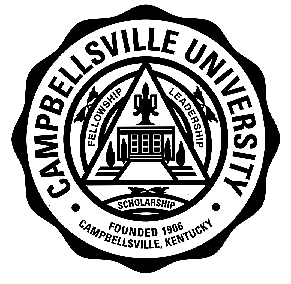 